CURRICULUM VITAE OF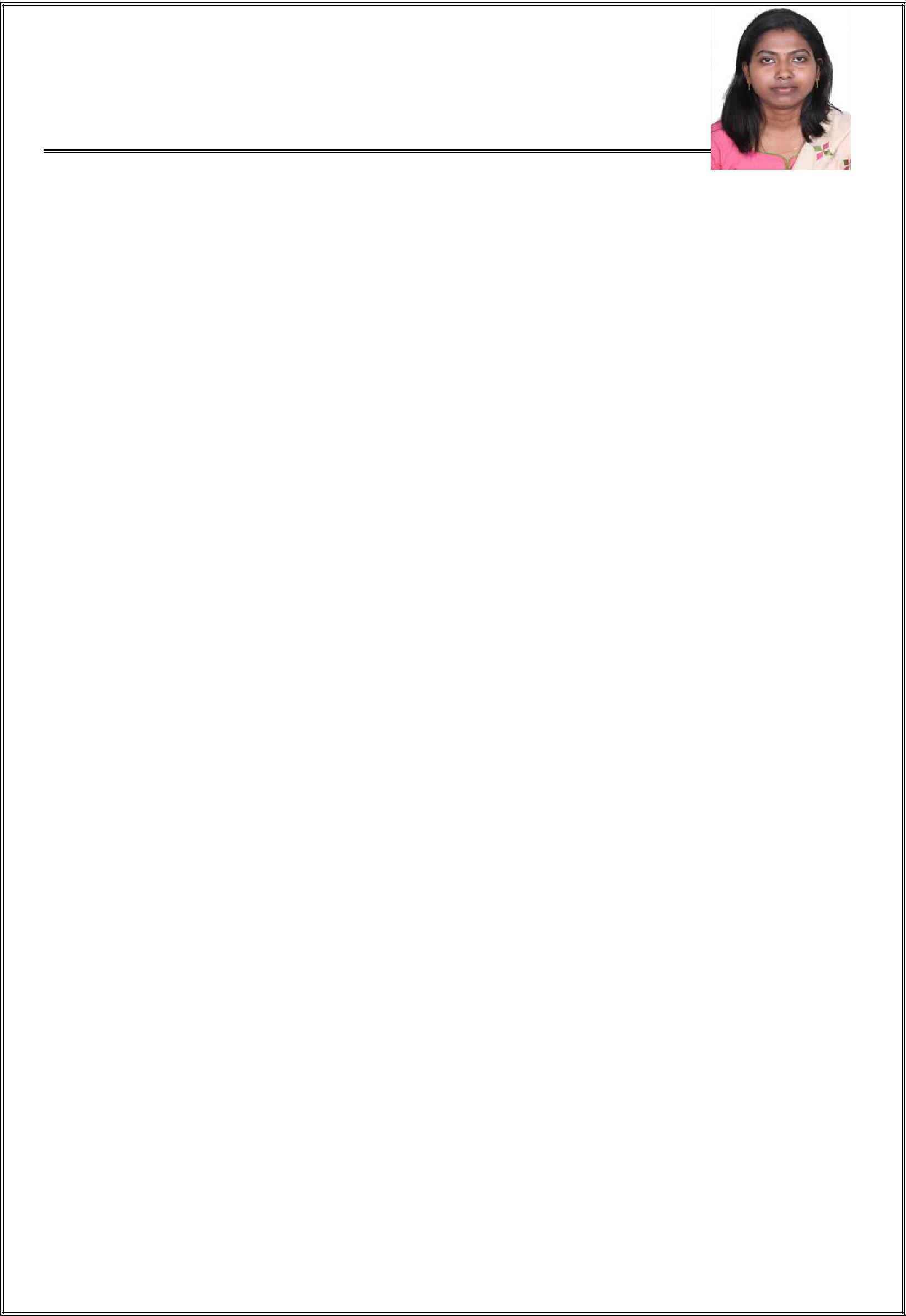 VEENA– Medical Laboratory TechnologistE-mail: veena.379951@2freemail.com MOH CERTIFICATE NUMBER : CAREER OBJECTIVE:To establish my organization among the top institutions having best clinical investigation practices and systems.To achieve high degree of clinical investigation results.To achieve the dream goal ‘ 100 percentage accurate results for the customers”ACHIEVEMENTAs a part of clinical laboratory investigation, setup the whole team for investigation, identifying and analyzing different situations for my companies.SUMMARY: 4 and a half year of increasingly responsible professional experience in Laboratory investigations and management.Responsible to handle the whole internal and external operations of the laboratory management system including blood bank management.ACADEMIC EDUCATION:Graduation in Medical Laboratory Technology (Bsc. MLT)TECHNICAL EDUCATIONBasic Computer Operations and Management.HANDS ON EXPERIENCEOrganization: Sabah al-ahmad urology hospital, Kuwait (2.3 year)Designation: Medical Laboratory Technologist.Organization: Pushpagiri Medical College Hospital in Kerala, India. (2.3year)Designation: Medical laboratory technologist.Duties & Responsibilities:Perform a variety of technical laboratory procedures according to institutional and national standards.Responsible for record and report, other statistical information accurately and completely.Maintain positive working relationship with other personnel. Use positive interpersonal skills to educate/support lab customers and promote success of team members.Participate in Quality control for area of specialty and Lab indicators.Compile with laboratory safety procedures. Possess adequate knowledge of instrumentation, theory, and application of new and existing tests.Problem solving and critical analyzing, Performs required preventative maintenance procedures in laboratory instrumentation. Investigates and resolves technical problems.AREAS SPECIALIZEDBlood bank technology (immunohematology)Clinical chemistry technologyHematologyCytotechnologyImmunologyMicrobiologyMolecular biologyPhlebotomyHistotechnologyKEY FEATURESA Smart technical expert with techno savvy.Above average Analytical skillsAdmirable communication and interpersonal skills with a maintained positive attitude.Passion to be in a startup - Independent thinking.Aggressive to achieve high targets & result oriented.OTHER AREAS:Computer skills : MS Office – Word, Excel, PowerPoint, Internet, Experienced in Laboratory Information System (LIS)Languages: English, Malayalam.Personal Interests: Travel, Shuttle Play, Chess play, communicating with PeopleDECLERATIONI hereby declare that all the above information furnished by me is true to the best of my knowledge and belief.Veena PERSONAL DETAILSAge, sex and marital statusAge, sex and marital status: 30Years, female, single: 30Years, female, single